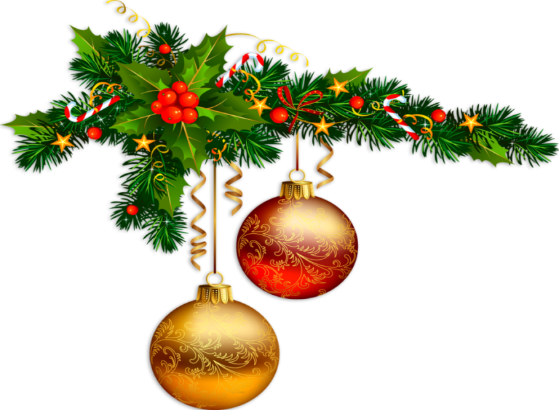                                                                                               Приложение 1                                                                                              к приказу № _1355_ от 10.12.2019План мероприятий МБОУ СОШ 50 в период зимних каникул   2019-2020 учебного годаЗаместитель директора О.Н. Алтухова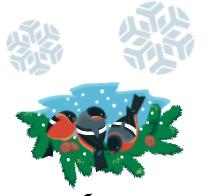                                                                                              Приложение 1                                                                                             к приказу № _____ от 10.12.2019План мероприятий МБОУ СОШ 50 в период зимних каникул   2019-2020 учебного годаЗаместитель директора О.Н. Алтухова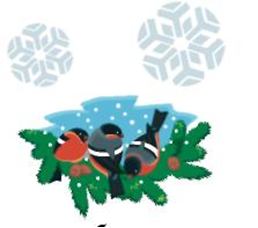 №Дата и время проведенияНазвание мероприятийМесто проведенияКласс ОтветственныйРазвлекательные мероприятияРазвлекательные мероприятияРазвлекательные мероприятияРазвлекательные мероприятияРазвлекательные мероприятияРазвлекательные мероприятия125.12.2019Новогодние утренники 1-2 кл.Актовый залКлассные руководители226.12.2019Новогодние утренники 3-4 кл.Актовый залКлассные руководители327.12.2019Новогодние утренники 5-8 кл.Актовый залКлассные руководители427.12.2019Вечер старшеклассниковАктовый залКлассные руководителиСпортивные  мероприятияСпортивные  мероприятияСпортивные  мероприятияСпортивные  мероприятияСпортивные  мероприятияСпортивные  мероприятия528.12.201910.00Соревнования по шахматам№ 35-6Кузьменко А.В.630.12.201910.00Соревнования по шахматам№ 31-4Кузьменко А.В.7 03.01.2020Казачьи игрыСпортзал6 Попович Н.С.806.01.2020   11.00Соревнования по волейболуСпортзал5 Порфириади И.Г.908.01.202010.00Соревнования по баскетболуСпортзал8-9Волкова В.В.1009.01.202010.00Соревнования по волейболуСпортзал11Бондаренко Р.С.1109.01.2020Веселые стартыСпортзал3Коржова О.В.1209.01.202011.00Соревнования по шахматам№ 51-4Федореев А.В.1310.01.201010.00Соревнования по волейболуСпортзал5Коржова О.В.1410.01.201010.00Соревнования по баскетболуСпортзал8-9Сергеева Л.С.№Дата и время проведенияНазвание мероприятийМесто проведенияКласс ОтветственныйРазвлекательные мероприятияРазвлекательные мероприятияРазвлекательные мероприятияРазвлекательные мероприятияРазвлекательные мероприятияРазвлекательные мероприятия125.12.2019Новогодние утренники 1-2 кл.Актовый залКлассные руководители226.12.2019Новогодние утренники 3-4 кл.Актовый залКлассные руководители327.12.2019Новогодние утренники 5-8 кл.Актовый залКлассные руководители427.12.2019Вечер старшеклассниковАктовый залКлассные руководителиСпортивные и развивающие мероприятияСпортивные и развивающие мероприятияСпортивные и развивающие мероприятияСпортивные и развивающие мероприятияСпортивные и развивающие мероприятияСпортивные и развивающие мероприятия528.12.201910.00Соревнования по шахматам№ 35-6Кузьменко А.В.630.12.201910.00Соревнования по шахматам№ 31-4Кузьменко А.В.7 03.01.2020Казачьи игрыСпортзал6 Попович Н.С.806.01.2020   11.00Соревнования по волейболуСпортзал5 Порфириади И.Г.908.01.202010.00Соревнования по баскетболуСпортзал8-9Волкова В.В.1009.01.202010.00Соревнования по волейболуСпортзал11Бондаренко Р.С.1109.01.2020Веселые стартыСпортзал3Коржова О.В.1209.01.202011.00Соревнования по шахматам№ 51-4Федореев А.В.1310.01.201010.00Соревнования по волейболуСпортзал5Коржова О.В.1410.01.201010.00Соревнования по баскетболуСпортзал8-9Сергеева Л.С.